Муниципальное бюджетноедошкольное образовательное учреждение – детский садкомбинированного вида № 468Выпуск № 2 Технология Скрайбинг             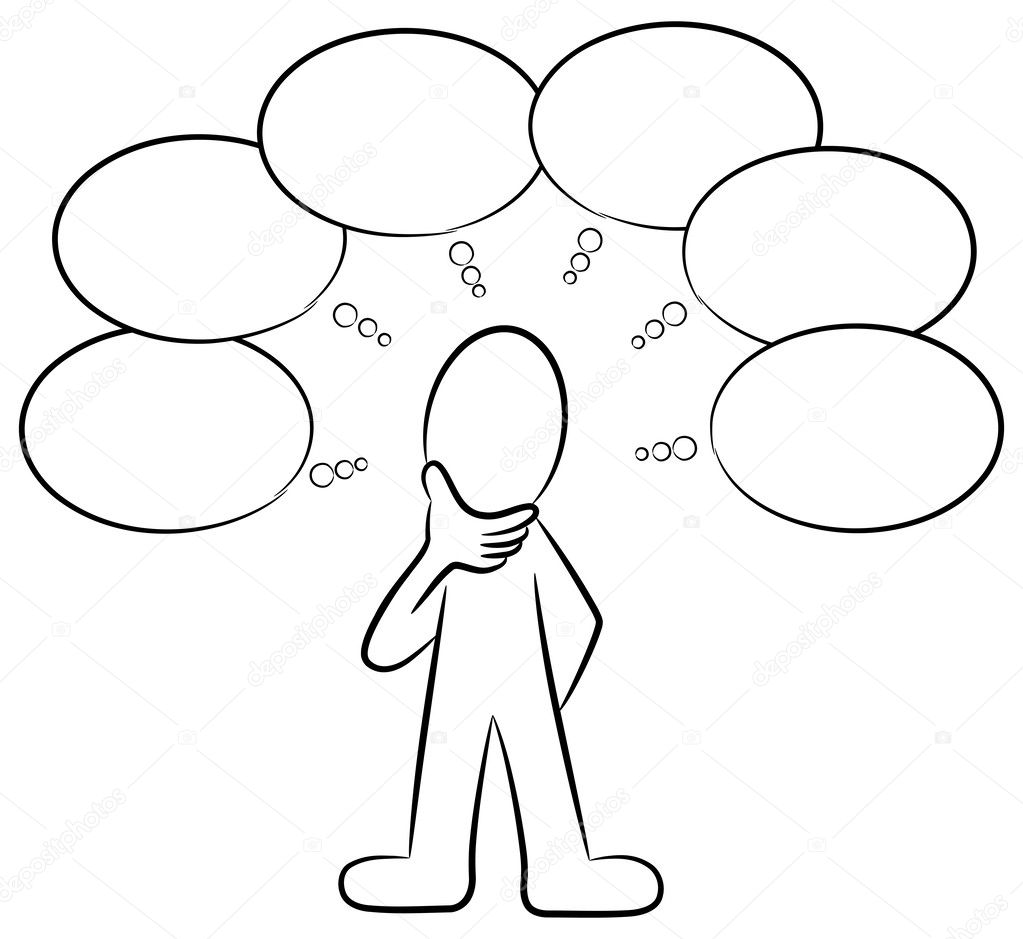 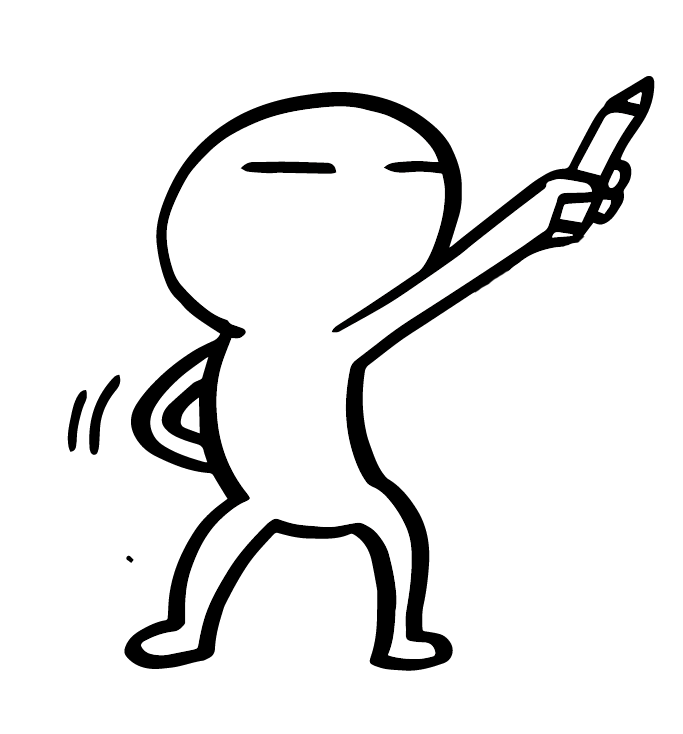 Содержание:Введение…………………………………………………………………….…..……….2Скрайбинг – новейшая техника презентации.…………………………….……2-3Инструменты для скрайбинга……………………………………………..………...3Виды скрайбтнга………….…………………………………………………………3-4Занимаемся вместе……………..……………..…..…………………………………5-6Февраль 2021 г.
ВВЕДЕНИЕОдним из целевых ориентиров на этапе завершения дошкольного образования является следующий уровень речевого развития ребенка: ребенок достаточного хорошо владеет устной речью, может использовать речь для выражения своих мыслей, чувств и желаний, построения речевого высказывания в ситуации общения.К сожалению, в настоящее время наблюдается резкое снижение уровня речевого развития дошкольников, увеличивается количество детей с общим недоразвитием речи, при котором нарушено формирование всех компонентов речевой системы. Развитие связной речи у детей находится под негативным влиянием речи окружающих, рекламных роликов, фильмов агрессивного содержания. Речевой опыт уменьшается в количественном и качественном отношении. К числу важнейших задач относится формирование у них связной монологической речи, так как сформированная связная речь – важнейшее условие успешного школьного обучения. СКРАЙБИНГ - НОВЕЙШАЯ ТЕХНИКА ПРЕЗЕНТАЦИИ В переводе «скрайбинг» означает «разметка». Большую часть информации человек воспринимает визуально. В основе скрайбинга лежит формирование визуальных образов – знаков, символов, рисунков, схем, которые мы считываем. Т.е. это процесс объяснения смысла с помощью простых рисунков, который позволяет связывать информацию в целостную картину и основывается на принципе параллельного следования: задействуется одновременно слух, речь, зрение, рука и воображение ребёнка. Тайминг является важным условием «зарисовки» текстов. Помните, что выступления всегда ограничены по времени, и это нужно учитывать, чтобы не осталось деталей, которые вы не успели осветить. Использование скрайбинга с детьми дошкольного возраста на занятиях помогает им наглядно представить, запечатлеть, а затем воспроизвести материал. Способ «рисования» стихотворений намного эффективнее и привлекательнее для ребёнка, так как организован в форме игры.Детский писатель К. И. Чуковский говорил о связи между детскими стихами и рисунками, параллельном развитии рисунка и речи. Одна из заповедей детских писателей - образность текста - на каждые две строчки, ребёнок должен нарисовать картинку.Овладев средствами знаково-графических схем, дошкольник учится излагать свои мысли, интересно рассказывать, хорошо обосновывая выводы.Схемы помогают ребёнку совсем иначе относиться к заданиям, развивают у него творческое воображение и память.Очень важным моментом при составлении схем является детская исследовательская деятельность, т. е. разбор отдельных сюжетов и совместное составление опорных символов и знаков.Предварительно проводится обсуждение содержания текста, отдельных фраз, разбор трудных слов. Картинки к трудным словам составляются совместно, дети сами ищут смысл этих слов, а затем придумывают к ним картинку в схеме.Кроме графических схем в виде картинок можно использовать знаковые символы, содержащие скрытый смысл. Это способствует развитию воображения, фантазии ребёнка, его способности к мыслительным операциям, что служит благоприятной основой для дальнейшего обучения детей в школе.ИНСТРУМЕНТЫ ДЛЯ СКРАЙБИНГАОпытный скрайбер может использовать любую поверхность и инструмент, который оставляет след, для визуализации изображения.Обычно для скрайбинга выбираются какие-то из следующих инструментов:• фломастер, маркер, ручка, карандаши• скетчбук,• флипчарт,• доска для рисования.ВИДЫ СКРАЙБИНГАУсловно все скрайбинги можно разделить на несколько видов:1.  Скрайбинг рисованный является ручным классическим скрайбингом, когда взрослый или ребенок рассказывает о чем - либо и в то же время рисует изображения. Современные дети затрудняются строить фразы, теряют основную суть содержания, путают события, затрудняются в выражении главной мысли, плохо запоминают тексты, и не умеют составлять рассказы, пересказывать произведения, правильно отвечать на вопросы. Данный вид скрайбинга помогает в обучении детей самостоятельному высказыванию, выработке умения передавать впечатления об услышанном, о событиях окружающей действительности, учит в логической последовательности излагать содержание произведений. Овладев средствами знаково-графических схем,  дошкольники могут воссоздать в памяти услышанный текст и воспроизвести его, хотя бы в общих чертах. 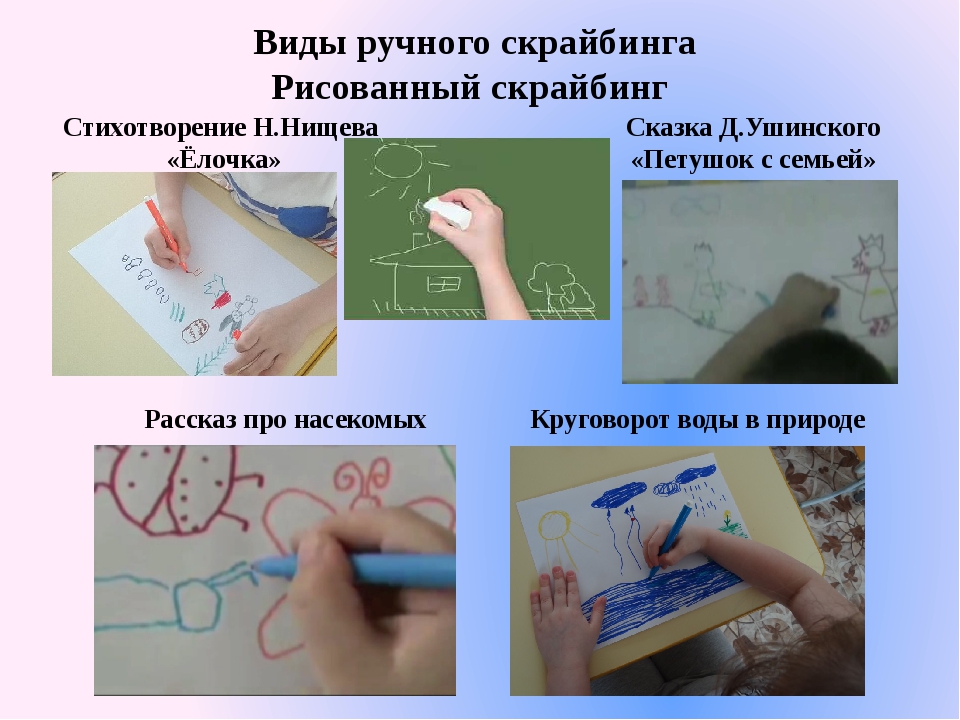       Круговорот воды в природе         Рассказ  Е. Куциной «Поле» 2. Скрайбинг – аппликационный.  Техника, при которой на произвольный фон накладываются или наклеиваются готовые изображения, которые соответствуют произносимому тексту. 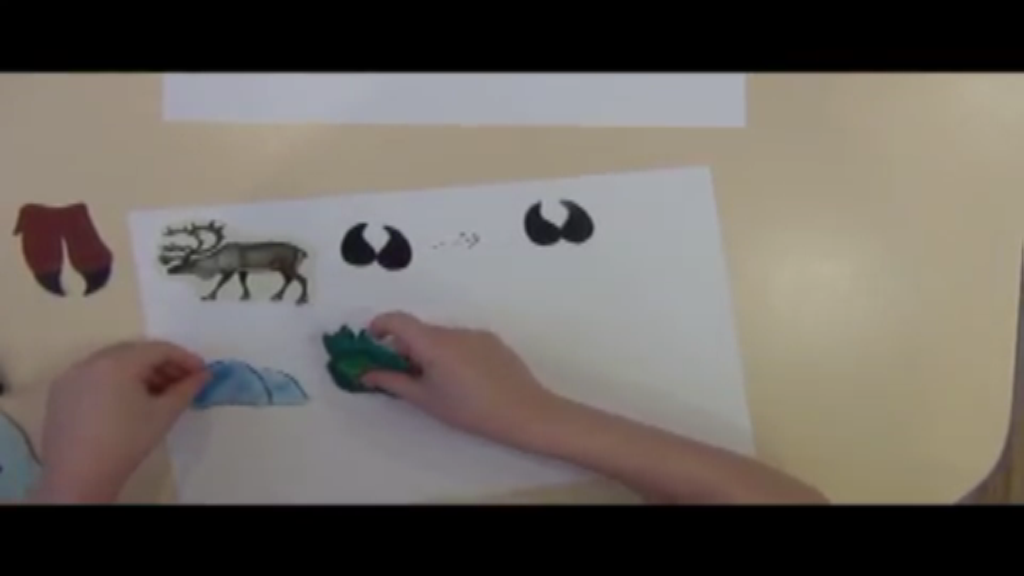 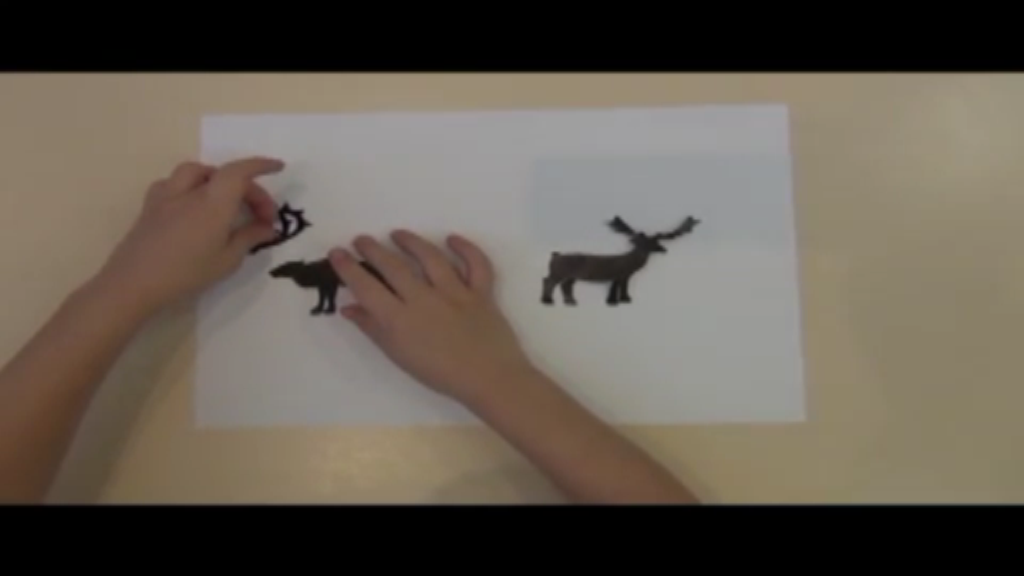 Составление описательного рассказа о животных севера Магнитный и фланелеграфный скрайбинг является разновидностью аппликационного, единственное отличие – готовые изображения крепятся на презентационную магнитную доску или поверхность. 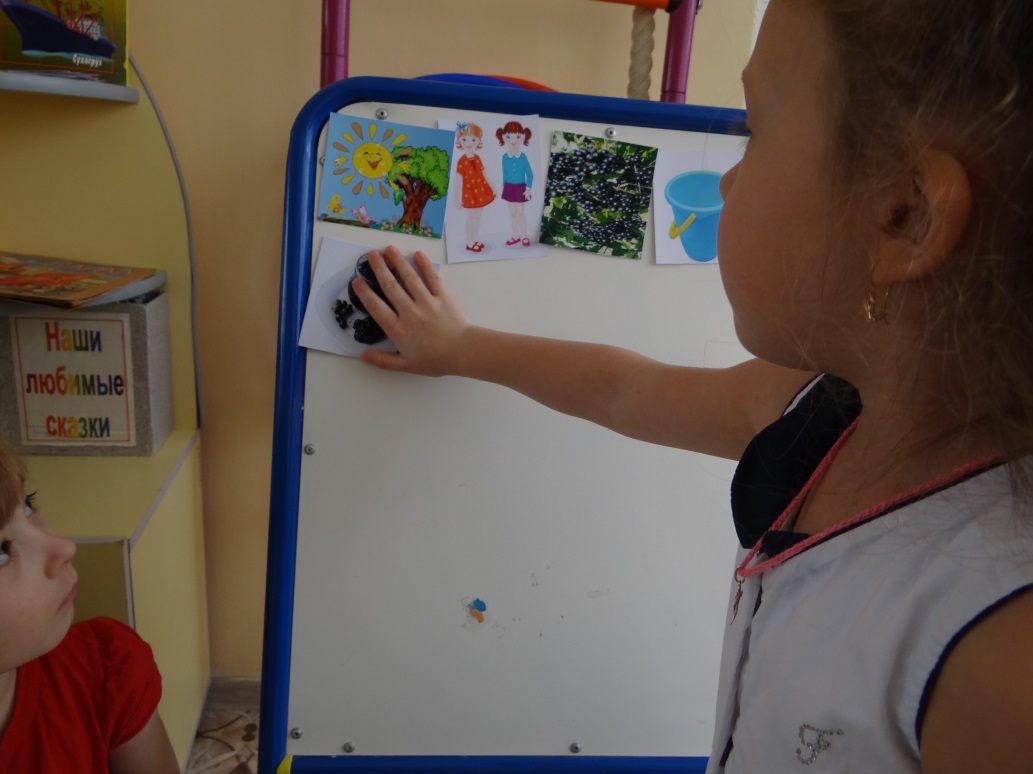 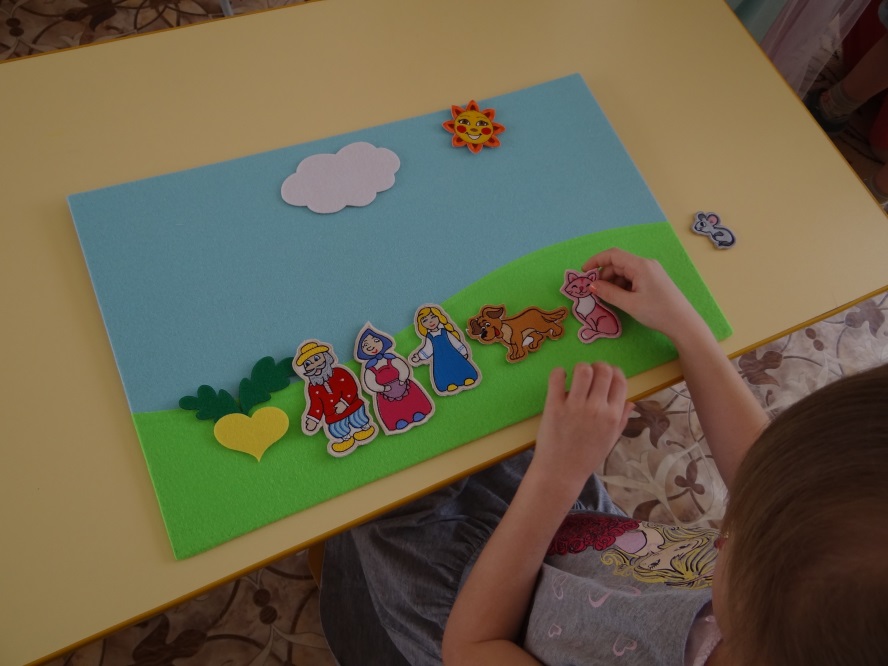  «Как я провел лето»                            Сказка «Репка»3. Наряду с классическими видами выделяют скрайбинг компьютерный. При создании онлайн-скрайбинга используются специальные программы и интернет - сервисы. Преимущество видеоскрайбинга состоит в том, что видеоролик можно использовать неоднократно. Представляю несколько сетевых сервисов и программ для создания презентации в стиле скрайбинг. * Sparkol, PowToon, Scribmaster, *Объясняшки. Эти программа имеют довольно понятные инструменты и многочисленные эффекты для создания скрайб-ролика. ЗАНИМАЕМСЯ ВМЕСТЕА сейчас предлагаю, выучить с  ребёнком стихотворение. Оно, конечно же, написано буквами. Ребёнку сложно его запомнить. Попробуйте применить рисованный вид скрайбинга.Возьмём, к примеру, текст: «Елочка» Н.Нищевой.***Перед нами елочка,Шишечки, иголочки,Шарики, фонарики,Зайчики и свечки,Звезды, человечки.Попросите ребёнка нарисовать рисунки, которые у него ассоциируются со словами стихотворения, и одновременно проговаривать вслух текст.Ваш ребёнок сам придумает, какими именно образами передать смысл. В итоге он не только быстро выучит стихотворение, но и заинтересуется самим процессом. Сейчас предлагаю использовать магнитный вид скрайбинга. Возьмем для пересказа текст «Лето».***Наступило теплое лето. В саду поспела смородина. Даша и Таня собирают ее в ведерко. Бабушка будет варить из нее варенье. Зимой девочки будут пить чай с вареньем.(дети слушают рассказ, а затем с помощью картинок кто-нибудь из них один пересказывает, используя магнитную доску).А сейчас я предлагаю применить аппаликационный вид скрайбинга и «нарисовать» стихотворение «Осень в парке» Н.К. Винокурова***Ходит осень в нашем паркеДарит осень всем подаркиБусы красные рябинкеФартук розовый осинкеЗонтик желтый тополямФрукты осень дарит нам!(детям предлагается на выбор вырезанные картинки, которые он будет наклеивать для запоминания стихотворения)).ВЫВОД В результате использования скрайбинга расширяется не только словарный запас ребенка, но и знания об окружающем мире. Появляется желание учить стихи, пересказывать. Заучивание стихов превращается в игру, происходит развитие всех психических процессов, как память, внимание, образное мышление. Это является одним из эффективных способов развития речи дошкольников. Данная технология позволяет при непрерывном общении с детьми за короткий промежуток времени с помощью языка рисунка   и минимальными затратами качественно донести материал, способствует его усвоению и запоминанию  ключевых моментов.Издательство «Логопед-Fox»Редактор журнала «Болтунишка»:учитель-логопед МБДОУ № 468Савицкая Н.Я.